Мастер – класс «Формирование основ математической грамотности у детей дошкольного возраста посредством игровых дидактических пособий»- Уважаемые коллеги. Сегодня я хочу поделиться своим опытом по использованию игрового дидактического материала по математической грамотности в игровой деятельности.Приглашаются дети в круг.День необычный сегодня у насЯ рада, так рада приветствовать васДля умной игры собралась детвораЕё начинать нам настала пора.А вначале мы проведем разминку:- спим мы ночью, а зарядку делаем …- вечером мы ужинаем, а утором …- просыпаемся утром, а спим …- какой сегодня день недели- какой по счету онМолодцы. Размялись немножко, теперь приступаем к работе. Для начала предлагаю вам «Волшебный мешочек» (квадрат, круг) Распределиться по столам согласно выбранной фигуре из мешочка.ЗАДАНИЕ. Составить ответ к загадке:Залюбуешься невольноОн без паруса и веселПо морским просторам вольнымЦелый дом с собою носит.У него отличный ходЭто …это (пароход)        1 стол. «Счетные палочки»                                          2 стол. «МАТЕ +»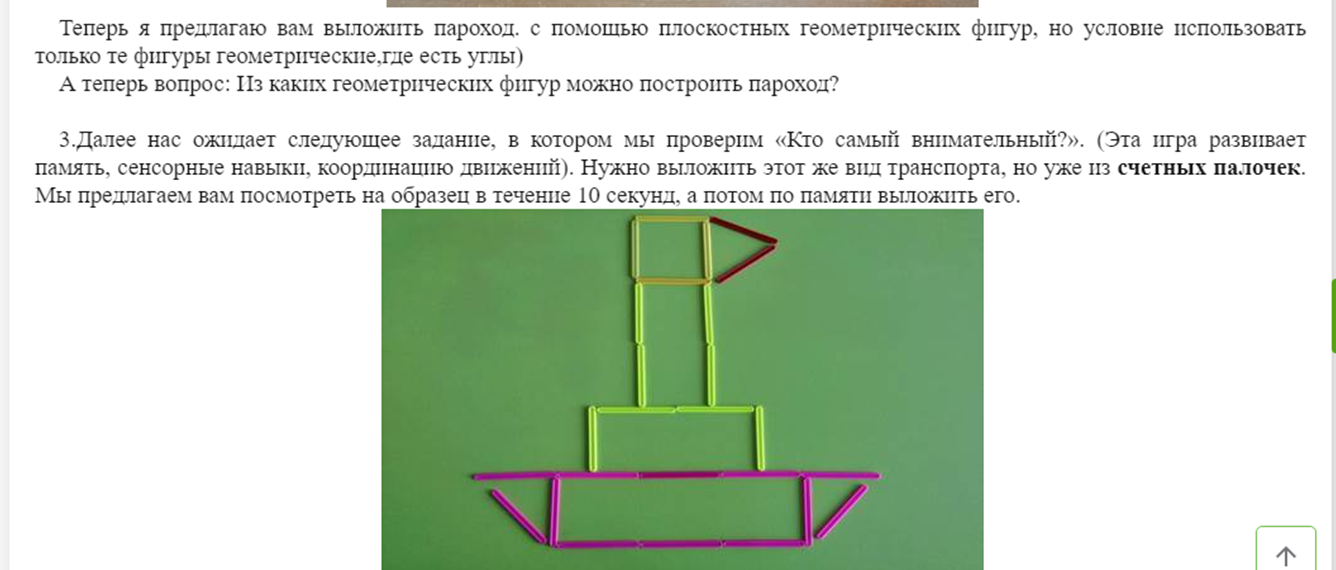 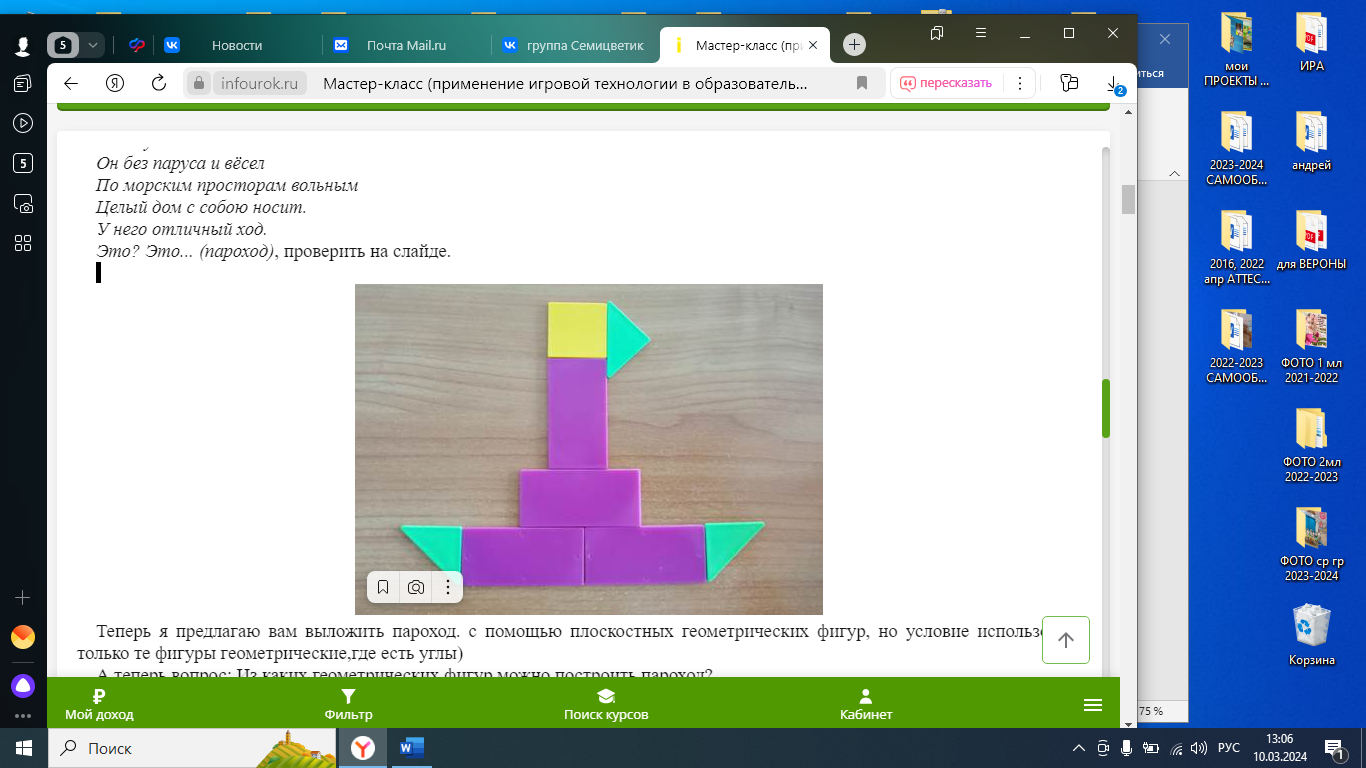   Зарядка «Полминутки для шутки»1. Сколько елочек зеленых, столько выполним наклонов (3).2. Ножкой топни столько раз, сколько уточек у нас (2).3. Сколько покажу машинок, столько выполнишь пружинок. (1)4. Присядем столько раз, сколько куколок у нас. (4)5. Сколько точек в круге, столько раз поднимем руки. (5)ЗАДАНИЕ. Для начала предлагаю вам «Волшебный мешочек» (треугольник, прямоугольник) Распределиться по столам согласно выбранной фигуре из мешочка.3 стол. «Палочки Кьюзенера»4 стол. «Сложи узор»-На этом наши увлекательные математические игры заканчиваются. Поделитесь своими впечатлениями. Что вам понравилось, что было трудновыполнимым для вас? -Спасибо за умения.ЗАРЯДКА: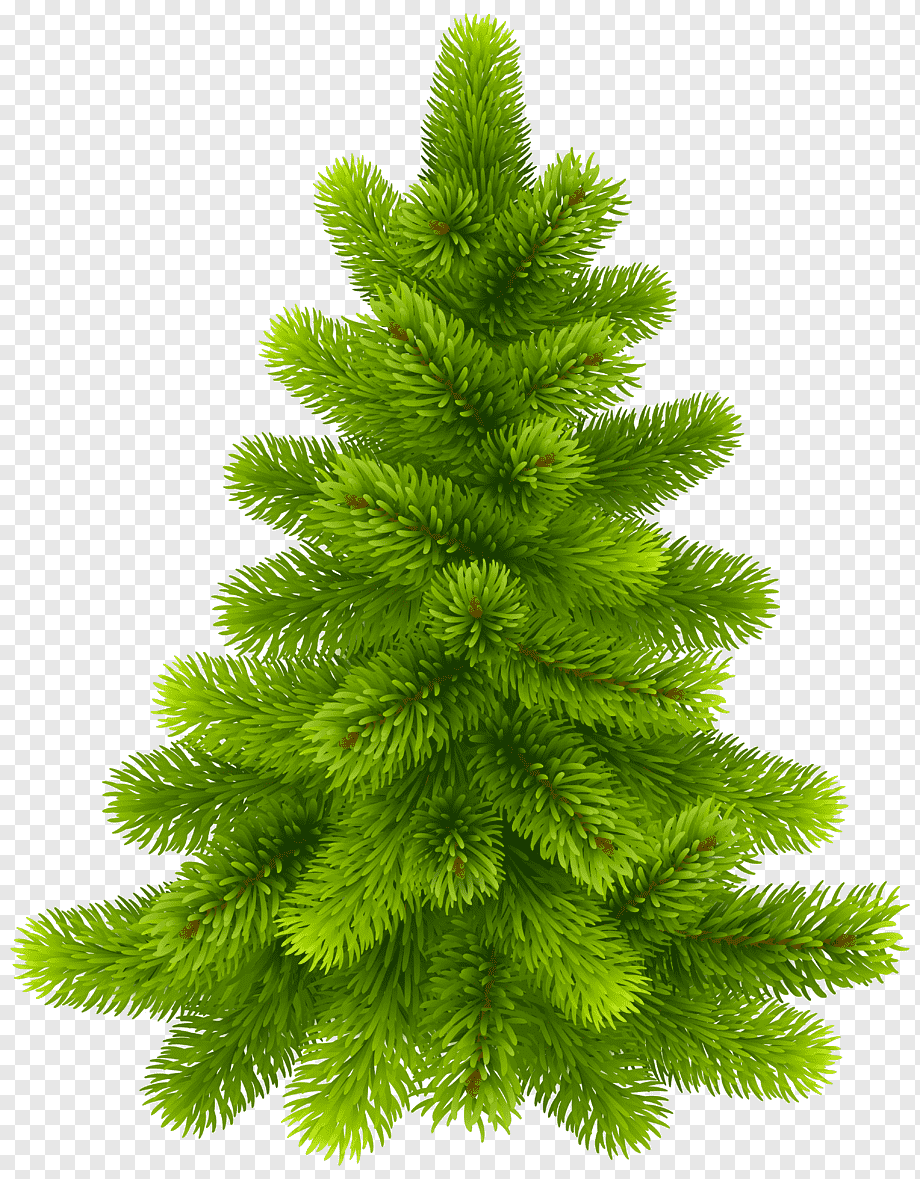 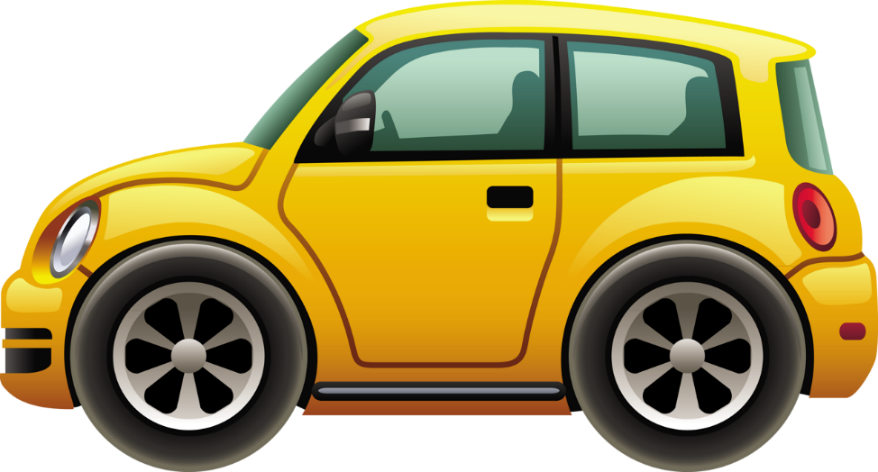 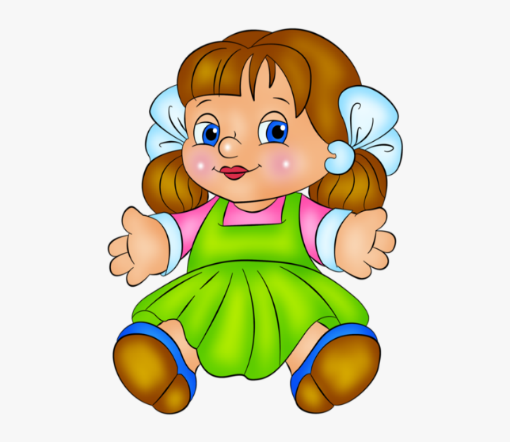 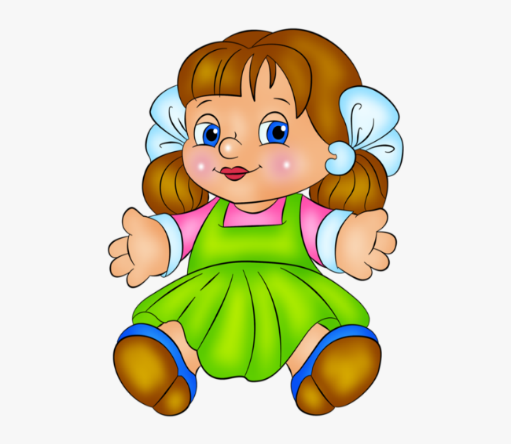 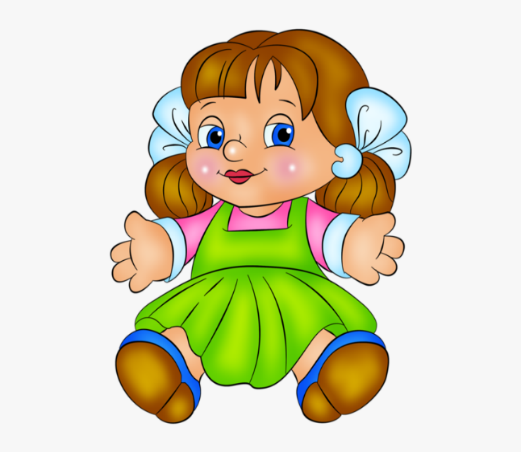 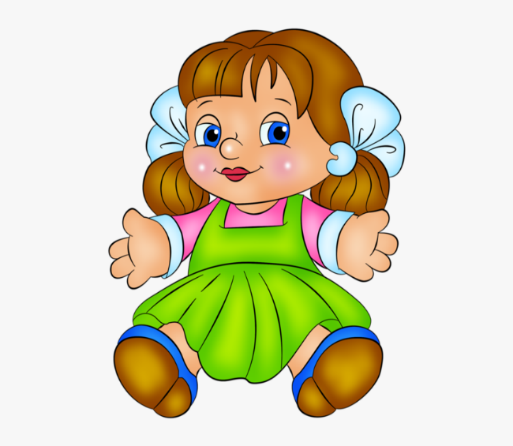 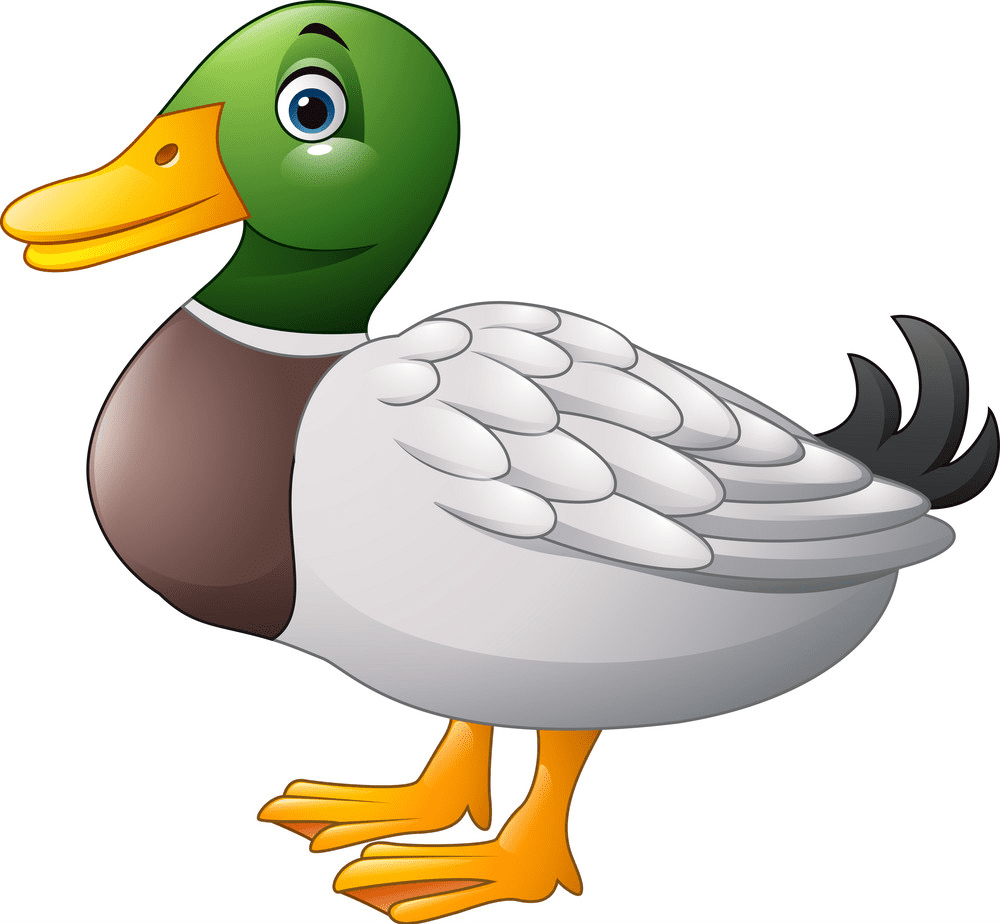 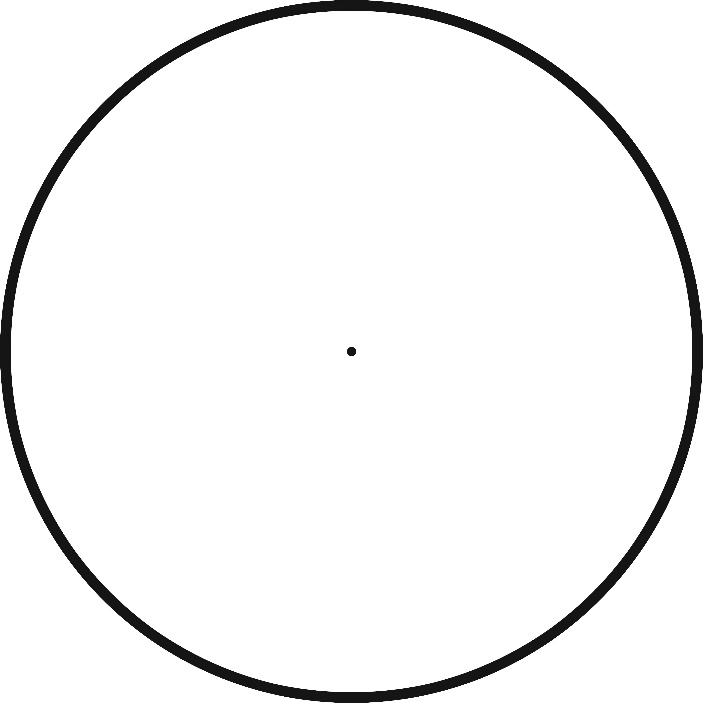 